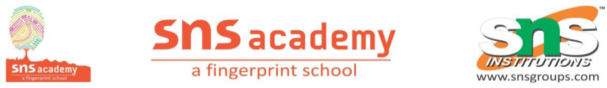 Chapter 20   Understanding Diversity   Worksheet1.Compare and write differences between these two places.2.(i) Ladakh is a desert in the state of…………….(a) Kerala                            (b) Madhya Pradesh(c) Jammu and Kashmir    (d) Rajasthan.(ii) Which of these is not an example of inequality?(a) casting the vote for electing a government(b) belonging to a different religion(c) speaking one language and not another(d) earning money.3.State whether each of these sentences is true (T) or false (F).(a) All Indians share the national anthem.(b) All Indians have the same national language.(c) All Indians speak the same language.(d) Kerala and Ladakh are in different parts of India.(e)The geography of Ladakh allows the cultivation of spices4.What is diversity?5.What does diversity add to our lives ?6.Explain the geographical diversity of india.7.Write a note on cultural diversity.8.Draw up a list of the different festivals celebrated in your locality. Which of these celebrations are shared by members of different regional and religious communities?9. Write the different types of diversity.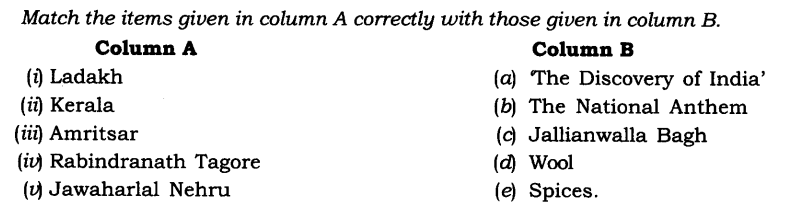 Points of differenceLadakhKeralaLocationPolitical locationclimateLanguageFamous for